På vegen av Ullevål Hageby Vel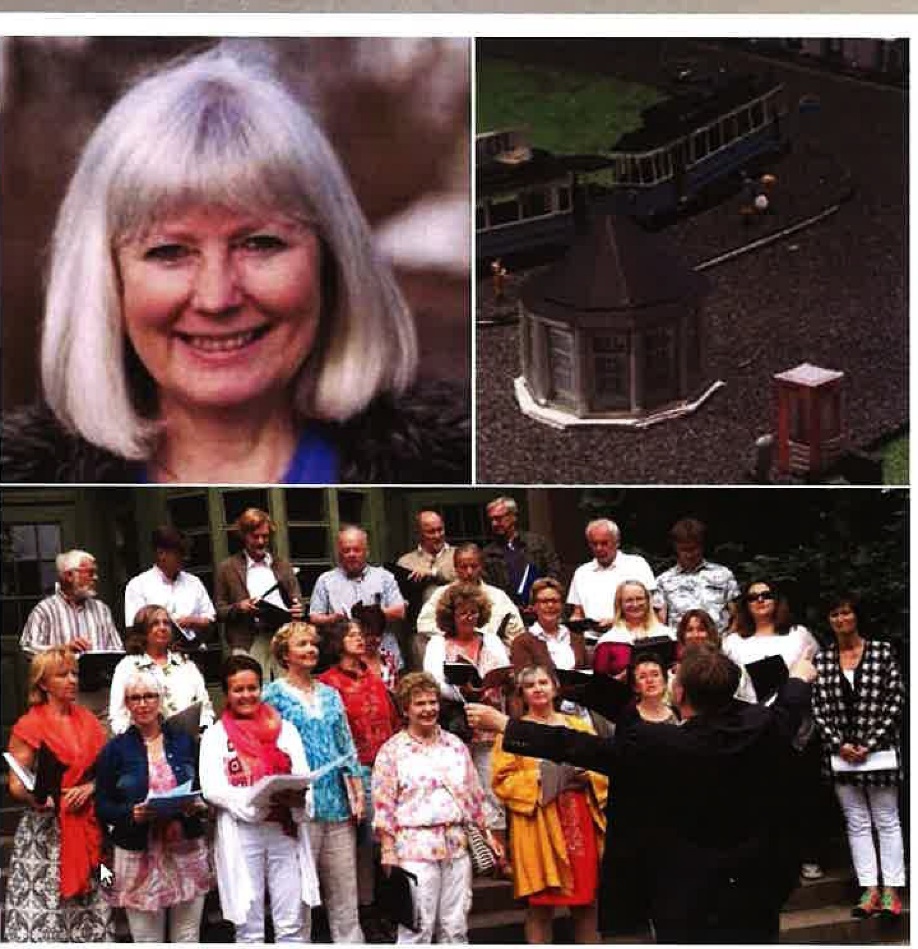 